Üdvözlünk a 16. SEMMELWEIS KÖNYVHÉT alkalmából, 
a 2019/2020-as egyetemi tanév kezdetén!Tanulmányaidhoz sok sikert kívánunk!A Semmelweis Kiadó honlapján tájékozódhatsz a legújabb tankönyvekről, jegyzetekről, e-könyvekről, letölthetsz fontos dokumentumokat, de egyéb híreket, publikációkat is olvashatsz. Kérünk, regisztráld magad honlapunkon: www.semmelweiskiado.hu, és kérd hírlevelünket!FOGORVOSTUDOMÁNYI KAR, V. ÉVFOLYAMÁfás számla igényedet kérjük fizetéskor előre jelezd, mert utólag nem áll módunkban számlát adni. Könyvet és jegyzetet kizárólag sértetlen állapotban cserélünk, számla vagy nyugta ellenében. A könyv és a jegyzet szerzői jogi oltalom és kizárólagos kiadói felhasználási jog alatt áll (1999. évi LXXVI. törvény). Bármely részének vagy egészének mindennemű többszörözése a Kiadó engedélye nélkül jogsértő és büntetendő!Közös nyelvünk a könyv!							TASTE the universe of books!Szerző / szerkesztőKönyv / jegyzet címeKiadói áradbBagossy BettyDeutsch Für Mediziner + MP37.980 Ft.+ 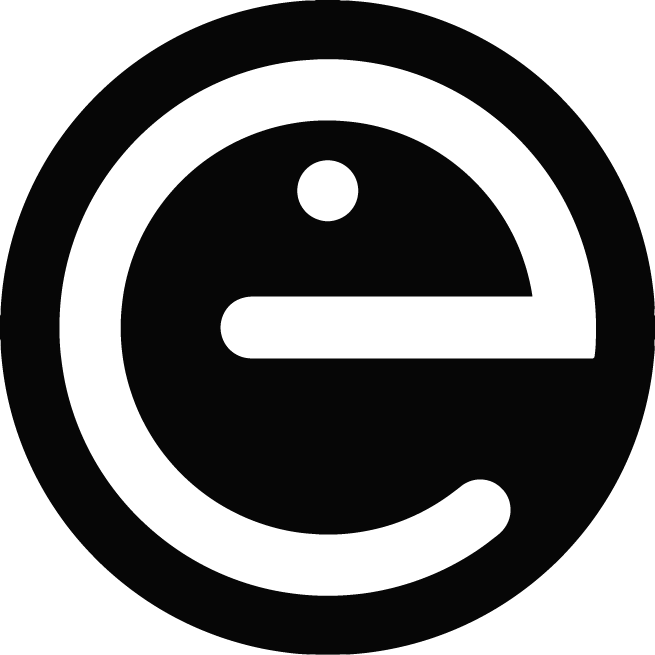 Barabás JózsefSzájsebészet és fogászat6.800 Ft.Divinyi TamásOrális implantológia5.900 Ft.Fábián GáborGyermekfogászat, fogszabályozás és állcsont-ortopédia11.920 Ft.Fazekas ÁrpádMegtartó fogászat és endodoncia12.800 Ft.Fejérdy-Nagy-OroszGerosztomatológia1.000 Ft.+ Gáborján AnitaAudiológiai diagnosztika4.800 Ft.Gera IstvánParodontológia13.600 Ft.Hermann Péter, Szentpétery AndrásGnatológia14.000 Ft.Joób Fancsaly ÁrpádA bölcsességfogak szerepe a fogászat kül. szakterületein2.700 Ft.Kóbor-Kivovich-HermannFogpótlástani anyagtan és odontotechnológia4.800 Ft.Kövesi – Dombi - GeraOrális medicina Szájbetegségek6.100 Ft.Lőrincz JoóbSzájsebészeti propedeutika1.490 Ft.Móriczné Győrffy MáriaEnglish for Doctors + MP37.980 Ft.Németh János-Farkas ÁgnesSzemészet fogorvostan-hallgatóknak500 Ft.Papp ZoltánA szülészet-nõgyógyászat tankönyve 16.000 Ft.Pilling JánosA halál, a haldoklás és a gyász kultúrantropológiája….2.480 Ft.+ Récsán Zsuzsanna, Nagy Zoltán Zs.Optikai Koherencia Tomográfia a szemészetben6.000 Ft.Sonkodi IstvánOrális és maxillofacialis medicina4.000 Ft.+ Sótonyi PéterIgazságügyi orvostan 6.000 Ft.+ Sótonyi PéterOrvosi felelősség900 Ft.+ Sönke MüllerMemorix Sürgösségi estek ellátása5.600 Ft.+ Szabó GyörgySzájsebészet, maxillofaciális sebészet (spirálos)8.990 Ft.Temesvári Erzsébet, Kárpáti SaroltaGyakorlati allergológia3.000 Ft.Tulassay TivadarGyermekgyógyászati sürgősségi protokollok 2.1.600 Ft.Tulassay Tivadar- Veres GáborGyermekgyógyászati differenciáldiagnosztika 2.2.000 Ft.Vajdovich IstvánDentalis implantológia 2.9.600 Ft.Weber Gy.,Ferencz A.,Sándor J.Műtéttan11.500 Ft.+ E-könyvként is rendelhető. Bővebb információ honlapunkon: www.semmelweiskiado.huE-könyvként is rendelhető. Bővebb információ honlapunkon: www.semmelweiskiado.huE-könyvként is rendelhető. Bővebb információ honlapunkon: www.semmelweiskiado.huE-könyvként is rendelhető. Bővebb információ honlapunkon: www.semmelweiskiado.hu